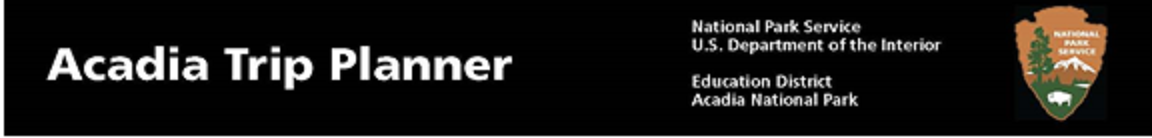 Bats in Your BackyardWe are looking forward to visiting your classroom soon to present the “Bats in Your Backyard” program. This will provide your students with a special opportunity to learn about Acadia’s bats and the current threats they’re facing. If you have any questions about the program in advance, please call the education office at 288-8823, and/or 288-8825 on the day of the program. Program Schedule: 5 minutes Introduction and Bat True/False 15 minutes Adaptations – Who am I? Game and Diversity Slideshow 20 minutes Significance – Bat Importance Mystery Bags and WBAT Newscast 40 minutes Acadia Research – Current Threats and Student Research Teams 10 minutes Conclusion – What can You do? Teachers’ Responsibilities Supervise students and help them stay focused while on the program. Ensuring that safe practices are followed throughout. Nametags: Students need name tags. A piece of masking tape with name in marker is sufficient. Set up a projector if possible to be used for a Powerpoint slideshow. Ranger will bring a laptop. If time before the program date, review measuring using centimeters and millimeters with a ruler. Program Goals:To introduce the concepts of bat anatomy and adaptations. To help students understand the importance of bats. To develop an awareness of the severity of threats facing bats today. To facilitate an appreciation of how the Park protects wildlife and habitat. Program Objectives: Students will be able to: Identify and clarify two bat myths. Compare/contrast two different types of bats. Describe two adaptations bats utilize for survival. Name two ways bats are important. Explain a current threat bats face. Describe how Acadia National Park is helping to conserve bat populations. Recognize one way students can help conserve bat populations. Learning Standards: From the Next Generation Science Standards: 4-LS1-1. Construct an argument that plants and animals have internal and external structures that function to support survival, growth, behavior, and reproduction. 5-ESS3-1. Obtain and combine information about ways individual communities use science ideas to protect the Earth’s resources and environment.